с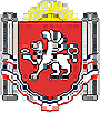 АДМИНИСТРАЦИЯ БЕРЕЗОВСКОГО СЕЛЬСКОГО ПОСЕЛЕНИЯРАЗДОЛЬНЕНСКОГО РАЙОНАРЕСПУБЛИКИ КРЫМПОСТАНОВЛЕНИЕ05.07.2021                        	  		                                       		№ 202село БерезовкаО внесении изменений в постановление Администрации Березовского сельского поселения от 29.12.2016 № 277 «Об утверждении Требований к размещению нестационарных торговых объектов на территории Березовского сельского поселения и специализации торговой деятельности» (в редакции постановлений от 26.09.2017 № 183, от 20.02.2021 № 40)В соответствии с Федеральным законом от 28.12.2009 года № 381-ФЗ «Об основах государственного регулирования торговой деятельности в Российской Федерации», постановлением Совета министров Республики Крым от 23.08.2016 г. № 402 «Об утверждении Порядка размещения и функционирования нестационарных торговых объектов на территории муниципальных образований в Республике Крым» (в редакции постановлений от 11.07.2017 г. № 356, от 17.12.2020 № 802, от 13.04.2021 № 228, от 09.06.2021 № 330), принимая во внимание письма Администрации Раздольненского района от 16.04.2021 № 01-118/270, от 10.06.2021 № 01-118/431ПОСТАНОВЛЯЮ:1. Внести в постановление Администрации Березовского сельского поселения от 29.12.2016 № 277 «Об утверждении Требований к размещению нестационарных торговых объектов на территории Березовского сельского поселения и специализации торговой деятельности» (в редакции постановлений от 26.09.2017 № 183, от 20.02.2021 № 40) следующие изменения:          1.1.  Приложение № 1 к постановлению изложить в следующей редакции:«1. Основные требования к размещению нестационарных торговых объектовРазмещение НТО (за исключением разносной торговли) на земельных участках, находящихся в муниципальной собственности (далее - муниципальная собственность), осуществляется в соответствии со Схемой, с учетом необходимости обеспечения устойчивого развития территорий, сохранения нормативов минимальной обеспеченности населения площадью торговых объектов, обеспечения наиболее полного удовлетворения потребительского спроса.2. Утвержденные Схемы носят бессрочный характер.3. Технические требования к размещению НТО (далее - Требования к размещению) утверждаются Администрацией сельского поселения.Требования к размещению должны включать:архитектурный тип НТО;стилевое оформление с использованием логотипа или символики региона, цветовое оформление НТО;типовой размер НТО в зависимости от вида реализуемых товаров;ограничения к месту размещения, в том числе НТО:должны размещаться таким образом, чтобы доступ к проездным путям был свободным и обеспечивал беспрепятственный проезд транспорта аварийно-спасательных служб и машин скорой помощи, проход работников указанных служб;не могут находиться на газонах, цветниках, площадках (детских, отдыха, спортивных);не могут размещаться на земельных участках, нормативно утвержденное целевое использование которых не допускает размещение НТО;не могут быть расположены тыльной стороной к проезжей части на территориях (улицах) населенных пунктов, перечень которых определяется Администрацией сельского поселения.Администрация сельского поселения при разработке и утверждении Требований к размещению НТО должна исходить из удобства и функциональности осуществления торговой деятельности, возможности использования типового серийного торгового оборудования, имеющегося на рынке, широко распространенных материалов, минимизации расходов хозяйствующего субъекта и простоты оформления, возможности смены (модернизации) внешнего облика НТО не чаще чем один раз в три года без замены конструктивных элементов (только модернизация внешнего оформления).4. Утверждение Требований к размещению и внесение в них изменений не могут повлечь пересмотр мест размещения уже функционирующих НТО, установленных на законных основаниях.5. Хозяйствующие субъекты, желающие осуществлять торговую деятельность через НТО, подают заявки на включение выбранных ими мест размещения в Схему исходя из Требований к размещению.6. НТО размещаются на земельных участках, находящихся в муниципальной собственности, на основании договора на размещение НТО, приложениями к которому являются эскиз фасада НТО в цвете в масштабе 1:50, а также схема размещения НТО с привязкой к местности в масштабе 1:500 (в случае установления обязанности ее предоставления Администрацией сельского поселения).7. Размещение НТО на территории сельского поселения не должно мешать пешеходному движению, нарушать противопожарные требования, условия инсоляции территории и помещений, рядом с которыми они расположены, ухудшать визуальное восприятие среды населенного пункта, благоустройство территории и застройки.8. Схема подлежит дополнению новыми местами в соответствии с требованиями действующего законодательства, нормативных правовых актов Республики Крым и ОМС сельского поселения, Требованиями к размещению с учетом необходимости обеспечения устойчивого развития территорий, нормативов минимальной обеспеченности населения площадью торговых объектов, обеспечения наиболее полного удовлетворения потребительского спроса.9. Администрация сельского поселения с целью социально-экономического развития территорий, развития торгового предпринимательства и повышения обеспеченности территорий торговыми объектами, в том числе по результатам мониторинга состояния развития торговли, с учетом Требований к размещению, принимает решение о внесении изменений в Схему.Вопросы о необходимости внесения изменений в Схему рассматриваются ОМС сельского поселения, определенными в соответствии с уставом сельского поселения, не менее одного раза в квартал.10. Основаниями для внесения изменений в Схему являются:новая застройка территорий населенных пунктов муниципального образования, иных элементов, повлекшая изменение нормативов минимальной обеспеченности населения площадью стационарных и/или нестационарных торговых объектов;прекращение, перепрофилирование деятельности стационарных торговых объектов, повлекшее снижение обеспеченности населения площадью стационарных торговых объектов до уровня ниже установленного норматива минимальной обеспеченности населения площадью стационарных торговых объектов;наличие запросов относительно внесения изменений в Схему для размещения НТО от хозяйствующих субъектов, организаций АПК, жителей муниципального образования;строительство, ремонт или реконструкция объектов систем электроснабжения, газоснабжения, теплоснабжения, горячего и холодного водоснабжения, водоотведения и территорий общего пользования.предложения Администрации сельского поселения.11. Внесение изменений в Схему в части исключения мест размещения НТО не может повлечь за собой прекращение права на размещение НТО до предоставления компенсационного места, если иное не вытекает из договора на размещение НТО или если хозяйствующий субъект отказался от всех компенсационных мест, предложенных Администрацией сельского поселения, и не внес предложений относительно компенсационного места в соответствии с пунктом 13 настоящих Требований к размещению.12. Об исключении места размещения НТО из Схемы хозяйствующий субъект уведомляется не менее чем за 6 месяцев с предложением подобрать компенсационные места в соответствии с Требованиями к размещению НТО, но не ранее шести месяцев после проведения конкурса, за исключением необходимости переноса НТО в случае необходимости ликвидации аварийных ситуаций.Порядок предоставления компенсационных мест определяется Администрацией сельского поселения.13. Компенсационные места субъекты торговли подбирают самостоятельно исходя из Требований к размещению НТО. Администрация сельского поселения также обязана предложить субъекту торговли альтернативные варианты.14. Договоры и иные документы, оформленные на прежнее место размещения НТО, переоформляются Администрацией сельского поселения на компенсационное место в течение десяти рабочих дней со дня принятия решения о выделении компенсационного места.15. Администрация сельского поселения предусматривает в Схеме:не менее 40% мест для размещения НТО организациями АПК (кроме предоставления мест для реализации алкогольной продукции, пива и напитков, изготавливаемых на его основе, жевательной резинки, пищевых добавок, биологически активных добавок), которые самостоятельно осуществляют продажу (реализацию) собственной продукции (с применением или без применения труда наемных работников), без посредников и применения договоров совместного пользования, доверительного управления;не менее 60% мест для субъектов малого и среднего предпринимательства.16. Размещение НТО на земельных участках муниципальной собственности, находящихся в пользовании физических или юридических лиц, допускается по договору с пользователем земельного участка при условии размещения НТО в соответствии со Схемой, соблюдения Земельного кодекса Российской Федерации, вида разрешенного использования земельного участка, градостроительного законодательства и правил благоустройства территории сельского поселения.До установки НТО пользователь земельного участка направляет в Администрацию сельского поселения заявление о включении НТО в Схему с приложением эскиза фасада НТО в цвете в масштабе 1:50, а также схемы размещения НТО с привязкой к местности в масштабе 1:500. Размещение НТО осуществляется после рассмотрения Администрацией сельского поселения заявления о включении НТО в Схему.16.1. Размещение НТО на земельных участках, находящихся в частной собственности, осуществляется в соответствии со Схемой, Требованиями к размещению с учетом соблюдения действующего законодательства, нормативных правовых актов Республики Крым и ОМС сельского поселения.17. В случае, установленном пунктом 16.1 настоящих Требований к размещению, собственник земельного участка направляет в Администрацию сельского поселения уведомление о включении места размещения НТО в Схему.18. Не допускается не включение в Схему мест размещения НТО, а также исключение из Схемы существующих НТО на основании решения о нецелесообразности их функционирования.19. Самовольное размещение НТО на земельных участках, находящихся в муниципальной собственности, запрещается.20. Передача или уступка прав по договору с Администрацией сельского поселения на размещение НТО, размещенного в соответствии с этим договором, не допускаются.21. Администрация сельского поселения устанавливает зоны осуществления развозной торговли и зоны, в которых запрещается осуществление разносной торговли, с указанием товарной специализации зон на территории сельского поселения.22. Осуществление развозной торговли в пределах специально установленных зон не требует включения объекта в Схему при условии осуществления указанной торговой деятельности организациями АПК.В пределах специально установленных зон развозная торговля может осуществляться на основании письменного уведомления Администрации сельского поселения о начале осуществления такой деятельности организацией АПК с указанием наименования хозяйствующего субъекта, контактных данных, места и периода осуществления торговой деятельности, товарной специализации.Объекты развозной торговли вне специально установленных зон размещаются в соответствии со Схемой в установленном порядке.Разносная торговля осуществляется вне зон, в которых запрещается осуществление такого вида торговли, и не требует включения места торговли в Схему.23. Контроль за размещением НТО осуществляется Администрацией сельского поселения в соответствии с действующим законодательством.24. На землях муниципальной собственности место для размещения НТО, которое предоставлено без проведения конкурентных процедур, не допускается использовать для размещения и функционирования НТО, в котором осуществляется торговая или иная деятельность по договорам:аренды НТО лицом, которое не является одной из сторон договора на размещение данного НТО, заключенным с Администрацией сельского поселения;совместной деятельности, совместного пользования, доверительного управления, подряда или предоставления персонала.Действие настоящего пункта не распространяется на НТО:установленные на земельных участках, используемых с предоставлением земельных участков или установлением сервитутов; установленные на время проведения ярмарки;право собственности на которые принадлежит собственнику земельных участков, на которых эти НТО установлены.	25. Включение НТО, расположенных на земельных участках, в зданиях, строениях и сооружениях, находящихся в государственной собственности Республики Крым, в Схему осуществляется органом местного самоуправления по согласованию с исполнительным органом государственной власти Республики Крым, осуществляющим полномочия собственника имущества Республики Крым, или уполномоченным им органом в порядке, установленном постановлением Правительства Российской Федерации от 29 сентября 2010 года № 772 «Об утверждении правил включения нестационарных торговых объектов, расположенных на земельных участках, в зданиях, строениях и сооружениях, находящихся в государственной собственности, в схему размещения нестационарных торговых объектов».26. Включение НТО, расположенных в границах особо охраняемых природных территорий регионального значения на земельных участках, находящихся в муниципальной собственности, в Схему осуществляется органом местного самоуправления по согласованию с исполнительным органом государственной власти Республики Крым, осуществляющим полномочия в сфере экологии и природопользования.2. Основные требования к нестационарным торговым объектам2.1. С целью сохранения единого эстетического облика населенных пунктов и адаптации под сложившиеся региональные особенности НТО должны быть выполнены в соответствии с Требованиями к размещению.2.2. Заказчик при размещении НТО должен обеспечить:1) наличие на видном и доступном месте информационной таблички с указанием следующей информации:для юридического лица - наименование, юридический адрес и местонахождение предприятия, номер свидетельства о государственной регистрации;для индивидуального предпринимателя - фамилия, имя, отчество, дата и номер свидетельства о государственной регистрации.2) наличие у продавца на рабочем месте: таблички (бейджа) с указанием фамилии, имени и отчества продавца; документа, удостоверяющего личность продавца;3) наличие инвентаря и оборудования, а в случае реализации скоропортящихся товаров - холодильного оборудования;4) соблюдение правил противопожарной безопасности.2.3. На каждом НТО в течение всего времени работы должны находиться и предъявляться по требованию органов государственного и муниципального контроля (надзора) следующие документы:заверенные хозяйствующим субъектом копии свидетельства о государственной регистрации, постановке на налоговый учет;заверенная хозяйствующим субъектом копия договора на размещение НТО, выданного органом местного самоуправления;документы, подтверждающие качество и безопасность реализуемых товаров;книга отзывов и предложений, прошитая, пронумерованная и заверенная руководителем юридического лица или индивидуальным предпринимателем;заверенная субъектом хозяйственной деятельности копия документа, подтверждающего оформление трудовых отношений с работодателем;ассортиментный перечень реализуемых продовольственных товаров, согласованный в установленном законодательством порядке (в случае, предусмотренном законодательством);другая документация в соответствии с требованиями действующего законодательства.2.4. Лица, осуществляющие деятельность в НТО, обязаны:выполнять в процессе осуществления деятельности предусмотренные законодательством санитарно-эпидемиологические и гигиенические требования;содержать объект, торговое оборудование, инвентарь в чистоте;предохранять товары от пыли и загрязнения;иметь личные медицинские книжки (в случае, предусмотренном законодательством);предоставлять покупателям достоверную информацию о реализуемых товарах (оказываемых услугах) в соответствии с Законом Российской Федерации от 7 февраля 1992 года № 2300-1 «О защите прав потребителей».2.5. Рабочее место продавца должно быть обеспечено:необходимым весовым оборудованием и другими измерительными приборами, прошедшими государственную поверку;емкостью для сбора мусора.2.6. Продавец обязан обеспечить наличие ценников на реализуемые товары с указанием наименования товара, а также цены за единицу товара или за единицу измерения товара (вес (масса нетто), длина и др.).2.7. Владельцы НТО обязаны поддерживать надлежащее эксплуатационное состояние НТО и соответствующего технологического оборудования, которое используется вместе с НТО, следить за безопасностью НТО и исключать возможность причинения вреда.2.8. В случае размещения на НТО вывески или иной конструкции, содержащей информацию рекламного характера, владельцы НТО обязаны получить разрешение на установку и эксплуатацию объектов наружной рекламы и информации в предусмотренном законодательством порядке.».2.Обнародовать настоящее постановление на информационных стендах населенных пунктов Березовского сельского поселения и на официальном сайте Администрации Березовского сельского поселения в сети Интернет (http:/berezovkassovet.ru/).3. Настоящее постановление вступает в силу с момента его обнародования.4. Контроль за выполнением настоящего постановления оставляю за собой.Председатель Березовского сельскогосовета - глава АдминистрацииБерезовского сельского поселения		                            			А.Б.Назар